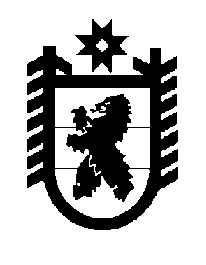 Российская Федерация Республика Карелия    ПРАВИТЕЛЬСТВО РЕСПУБЛИКИ КАРЕЛИЯРАСПОРЯЖЕНИЕот  12 февраля 2018 года № 95р-Пг. Петрозаводск Одобрить Соглашение между Министерством экономического развития Российской Федерации и Правительством Республики Карелия о предоставлении субсидии на государственную поддержку малого и среднего предпринимательства, включая крестьянские (фермерские) хозяйства, а также на реализацию мероприятий по поддержке молодежного предпринимательства в рамках подпрограммы 2 «Развитие малого и среднего предпринимательства» государственной программы  Российской Федерации «Экономическое развитие и инновационная экономика».
           Глава Республики Карелия                                                              А.О. Парфенчиков